Twitter Makes Room for Multimedia in 140-Character PostsTwitter is planning to exempt links, photos and videos from its 140-character limit, enabling users to post longer tweets. The company will also make tweets that start with a user's name visible to all followers, not just those who follow both parties.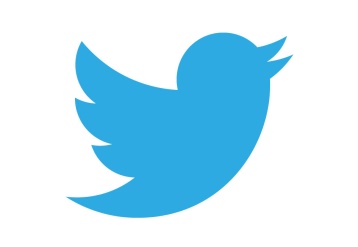 The New York Times 5/24/16  http://www.nytimes.com/2016/05/25/technology/twitter-to-ease-character-limit-making-room-for-gifs-videos-and-more.html?WT.mc_id=SmartBriefs-Newsletter&WT.mc_ev=click&ad-keywords=smartbriefsnl&_r=0